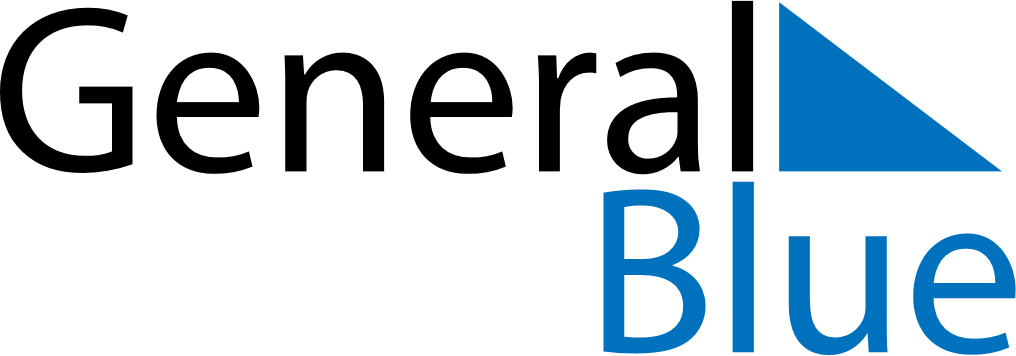 Quarter 1 of 2021VaticanQuarter 1 of 2021VaticanQuarter 1 of 2021VaticanQuarter 1 of 2021VaticanQuarter 1 of 2021VaticanJanuary 2021January 2021January 2021January 2021January 2021January 2021January 2021SUNMONTUEWEDTHUFRISAT12345678910111213141516171819202122232425262728293031February 2021February 2021February 2021February 2021February 2021February 2021February 2021SUNMONTUEWEDTHUFRISAT12345678910111213141516171819202122232425262728March 2021March 2021March 2021March 2021March 2021March 2021March 2021SUNMONTUEWEDTHUFRISAT12345678910111213141516171819202122232425262728293031Jan 1: Solemnity of Mary, Mother of GodJan 6: EpiphanyFeb 11: Anniversary of the foundation of Vatican CityMar 13: Anniversary of the election of Pope FrancisMar 19: Saint Joseph